Stockport: MBC, CCG and FT1	Introduction to the Geographical AreaStockport is a 290,000 population district coterminous with the Metropolitan Borough of Stockport and NHS Stockport Clinical Commissioning Group.  The partner organisations across Stockport (Stockport NHS Foundation Trust, NHS Stockport Clinical Commissioning Group, Pennine Care NHS Foundation Trust, Stockport Metropolitan Borough Council and Stockport’s GP federation, Viaduct Health) work alongside GPs and voluntary organisations to the ambitions outlined in our Health and Well Being Strategy  https://assets.ctfassets.net/ii3xdrqc6nfw/564cIpX1Is0Qg6CeAqiyy/ea7e32588885a4e14917008413ab203f/Joint_Health_and_Wellbeing_Strategy_2017_to_2020.pdfThe district is extremely varied with its own slice of inner city Greater Manchester existing within the same borough as the five most affluent wards of the county. Stockport MBC Council Plan has for a number of years identified health as one of its four key strategic priorities and it has introduced the Stockport Health Promise which commits all departments of the Council to actions to improve health. Stockport is seeing significant investment in our town centre as part of our Inclusive Growth Strategy  Key priorities for health and wellbeing have been set out in our JSNA.  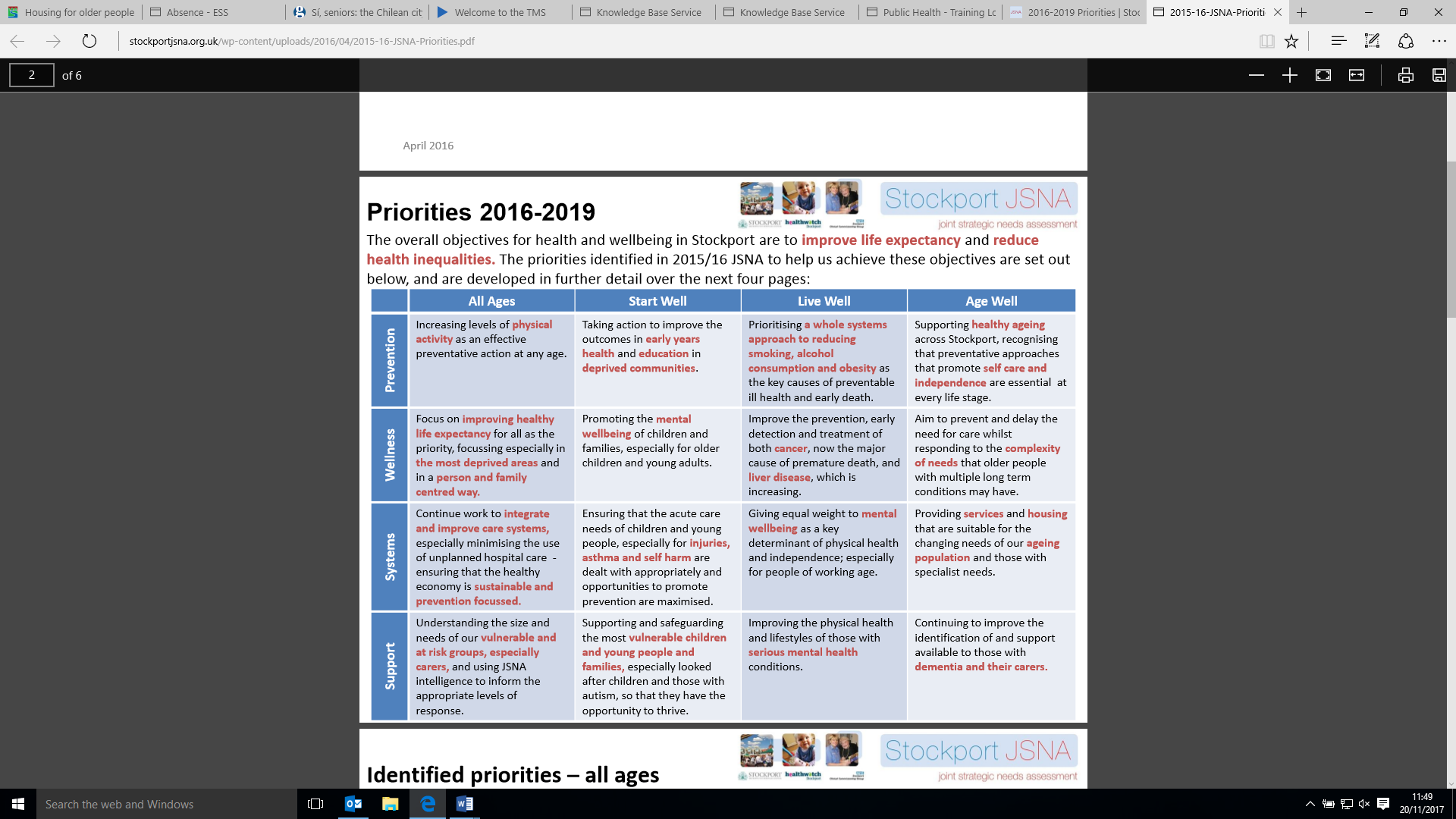 In the last decade of the last century the health of Stockport improved from being slightly worse than the national average to being slightly better.  This overall statistic conceals substantial differences between small areas. Around a third of the borough is deprived inner city, around a third consists of very affluent suburbs, and the remaining third includes an area of gentrified inner city, five established Pennine townships, and a few small villages. Most districts are either generally affluent with some pockets of deprivation or generally deprived with some pockets of affluence. This is not the case in the town of Stockport itself. Stockport experiences much more internal variation in deprivation and health than many areas across both Greater Manchester and England & Wales. This gives commissioners a greater challenge to ensure the equitable distribution of resources and services to reduce health inequalities. In the 1990s Stockport was successful in reducing inequalities in mortality. The health of younger age groups then began to deteriorate due to the alcohol and obesity epidemics. The Borough is now successfully reducing inequalities amongst the general population but not amongst people born since 1970. Stockport’s rigorous application of Greater Manchester’s river valleys and green belt policies have led to tongues of countryside reaching deep into the borough - a long distance footpath through the Peak District starts at one end of the main shopping centre, across the road from Asda and Sainsbury’s.2	Structure, functions and facilities of DepartmentRegistrars are based with the public health team in the Town Hall in the centre of Stockport. This is very easily accessible by bus and 5 minutes from Stockport train station. The public health leadership team consists of the Director of Public Health and two Consultants in Public Health. There is a strong team supporting the leadership to deliver on public health across the spectrum, giving you the opportunity to work on everything from the wider determinants of public health, healthy communities, behaviour change, prevention and early detection, clinical pathway redesign, healthcare quality and policy and individual funding decisions. The team has strong links with the CCG and the Foundation Trust. This enables you to work in a variety of settings. The department is used to having registrars and offer a supportive environment for training. There are monthly research and policy forums for the whole team and other colleagues, dedicated to shared learning. 3	FacilitiesAll registrars will have access to a hot desk, telephone and personal computer, with printing, photocopying and fax facilities. Registrars can also access teleconferencing. The following software packages are available – Word, Excel, PowerPoint.  SQL server, QGIS, tableau and R are available in the Department. 4	Particular interests and training opportunitiesStrong commitment to service redesign within the health economySpecial interest in reducing health inequalities Special interest in transport and land use planningStrong local authority  focus with opportunities for work with LA departments who promote health Emphasis on public health advocacyActive involvement in clinical commissioningPrevention and early detection - current priorities are cancer, long term conditions, COPD, AF, hypertension, diabetes and dementiaBehaviour changeHealthy communities and Person Centred Community Approaches Mental well beingPublic health in adult social careHealthy ageingChildren and Young People within the innovative Stockport Family programme Health protectionFocus on embedding prevention within the hospital and the hospital as a healthy settingOpportunities within discrete areas such as immunisation, screening, health impact assessment, health equity audit.Registrar experience – Jennifer Connolly ST3 and ST5I have been lucky enough to return to Stockport to complete my training and this has given me insight to the training opportunities offered at Stockport during these different stages. I was well supported in ST3 to identify work which simultaneously met the needs of the organisation, my interests, and my learning needs. I had the opportunity to work closely with the CCG, and address a large number of learning outcomes, particularly around health care public health. Additionally, I was working towards Part B, and was given great opportunity to prepare and practice for this exam with a range of colleagues (which led to a successful result!). Now returning at ST5, we have identified work to address my final outstanding learning outcomes, with a greater focus on public health within the council and healthy communities. The leadership team at Stockport have a diversity of background, skills and style which means it’s a great training location to help you develop your own approaches.  I’ve also been supported and challenged to work towards taking on a consultant level portfolio, which is essential now that applying for consultant jobs is on the horizon. Registrar experience – Nick Riches ST3I have really enjoyed my time on placement in Stockport. Everyone in the public health team is very friendly and there is a wealth of local knowledge, enthusiasm and experience, which I have found invaluable to draw on. The Consultants and DPH are very engaged in training and allow the right balance between challenge and support when choosing and delivering projects (and ensuring that work fits with learning needs). I have had opportunities to develop leadership skills, including when representing the public health team at regular IFR panel meetings and leading the delivery of a JSNA focused on children and young people with Special Educational Needs and Disabilities. Being co-located with the CCG in Stopford House makes joint working across the organisation easier and I have had the opportunity to take on projects for the CCG during my time here, helping to meet some healthcare public health competencies. The public health team also has a strong emphasis on working to support and empower local communities meaning there are also ample opportunities to develop skills in community engagement.5	Organisation of trainingFor registrars relatively early in their trainingWe can arrange a number of projects to meet genuine needs within the organisation and to give experience. We are keen to ensure that early training extends existing skills of registrars and contextualises knowledge required for part A.For registrars later in their trainingWe are keen to identify a set of responsibilities that can be carried out under a level of supervision and reflective practice appropriate to experience and training needs.  Our aim is for registrars to work as public health specialists within Stockport rather than just knowing or showing public health skills or approaches in a project portfolio. Senior registrars are invited to attend our senior leadership team meetings. We will agree with the registrar the most appropriate areas, balancing competencies still to be acquired, gaps in training and personal interests and aptitudes with corporate and service needsWe enjoy preparing registrars for their part B OSPHE examination and seeing more experienced registrars flourish when they are given a portfolio of responsibility rather than project based work. We like to use any pre-existing skills that registrars have to develop the directorate.Contact detailsFor further information on the placement please contact:Liz Davies, PA to the DPH; liz.davies@stockport.gov.uk; 0161 4742450